স্বাধীনতার মাসের শুরুর দিনটিতে স্বাধীনতার সুর নয়, আমার মন বীণায় এরশাদ সাহেবের যুদ্ধাংদেহী হুঙ্কারের করুণ সুর বাজে!
..... ড. আখতারুজ্জামান।১৯৭২ সাল থেকে শুরু করে আজ অব্দি ইলেকট্রনিক ও প্রিন্ট মিডিয়া স্বাধীনতার মাসের প্রথম দিন থেকে শুরু করে অনেক সুন্দর সুন্দর স্মৃতিচারন করে নানান ধরনের প্রচার প্রচারণা ও ডকুমেন্টারী প্রদর্শন করে থাকে। বস্তুত: দেশের আকাশে বাতাসে সর্বত্র আজ হতে মাসব্যাপী স্বাধীনতা দিবসের একটা অন্যরকমের আবহ বিরাজমান থাকে এবং প্রগতিশীল বাঙালী মনে একটা আবেগময় দোতনার সৃষ্টি হয়। কার্যত: আমাদের স্বীয় মন মনন ও হৃদয় আমাদেরকে মনে করিয়ে স্বাধীনতার তাৎপর্য ও গুরুত্বের কথা। 
এটা অমোঘ সত্য কোন সন্দেহ নেই; তবে ১৯৮৫ সাল থেকে আমার জীবনে মার্চ মাস শুরু হয় অন্য রকমের মনবেদনা দিয়ে। একটা চাঁপা কষ্ট আমার মনকে ব্যথাতুর করে তোলে, আর যেটার মধ্যমণি ছিলেন, সে সময়ের দোর্দণ্ড প্রতাপশালী ও মহা পরাক্রমশালী রাষ্ট্রনায়ক কাম প্রধান সামরিক আইন প্রশাসক এবং বর্তমানের খ্যাতিমান বিরোধী রাজনৈতিক নেতা হো. মো. এরশাদ।১৯৮৫ সালের ০১ লা মার্চ, সকাল ৯ টা ময়মনসিংহস্থ বাংলাদেশ কৃষি বিশ্ববিদ্যালয়ের শাহজালাল হলের পশ্চিম ভবনের ১৯ নম্বর কক্ষে বসে নোট হাতে নিয়ে জেনেটিক্স পড়ছিলাম। এ সময় ইথারে এক বেতার বার্তায় ভেসে এলো এমন মধুর বাণী," দেশের বিশ্ববিদ্যালয়গুলোতে হিংসাত্মক কার্যকলাপ বৃদ্ধি পাওয়ায় একযোগে দেশের সমস্ত বিশ্ববিদ্যালয় অনির্দিষ্টকালের জন্য বন্ধ ঘোষণা করা হলো এবং সকল ছাত্র ছাত্রীদেরকে দুপুর ১২ টার মধ্যে হল ত্যাগের নির্দেশ দেয়া হলো"।
এর কিছু পরেই বিশ্ববিদ্যালয় কর্তৃপক্ষের একই ধরনের নোটিশ পৌঁছে যায় স্ব স্ব হল গুলোতে। যে যার মত নিরাপদে চলে যাবার জন্যে ছোটাছুটি শুরু করে। ওদিকে হলে হলে রুমের তালা সীলগালা করার কাজ শুরু হয়ে যায়। এদিন আমার নিজ ঢেরায় ফিরে যাবার কোন কানেকশন যানবাহন না থাকায় বিকেল চারটের দিকে তল্পিতল্পা নিয়ে আমার শ্রদ্ধাভাজন শিক্ষক ড.জিয়াউল করিম স্যারের বাসায় চলে যাই এবং সেখানেই নিশি যাপন করি। এদিন রাতে বেতার ও টিভিতে ছিল জেনারেল এরশাদের রণ হুঙ্কার সম্বলিত সামরিক আইন জোরদারের ঘোষণা এবং রাজনৈতিক কর্মকাণ্ড সাময়িকভাবে নিষিদ্ধকরণের দম্ভোক্তি । তাঁর জ্বালাময়ী ভাষণে সামরিক আইনের বৈধতার জন্যে গণভোটের দিন ধার্য করেন ২১ মার্চ। "সফল" গণভোটের পর ১৬ এবং ২০ মে প্রথমবারের মত আরেক "সফল" উপজেলা পরিষদ নির্বাচন করে উপজেলা পরিষদ চেয়ারম্যান নির্বাচিত করেন, অনেকটাই নির্বিঘ্নে। ঐ নির্বাচন প্রতিহত করার জন্য সেদিন নজিরবিহীন নিরবতা ছিল বিরোধী দলগুলোর; যার কষ্ট আজও আমাকে আহত করে, করে ব্যথাতুরও!যাক স্যারের বাসা হতে পরের দিন ০২ মার্চ সকাল ১০.২০ মিনিটের ঝটিকা ট্রেনে করে আমরা বিশাল এক বহর ছাত্র ছাত্রী রওয়ানা করি খুলনা অভিমুখে। ৩রা মার্চ ভোর সাড়ে ৫ টায় পৌঁছি কুষ্টিয়া লালন মাজার সংলগ্ন মামা বাড়িতে। এরপর অন্ত:হীন অপেক্ষা আরেকটি ইতিবাচক ঘোষণা হো. মো. এরশাদ কর্তৃক।প্রতীক্ষার প্রহর আর কাটে না! বয়স চলে যাচ্ছে, পড়ালেখায় বারবার পিছিয়ে যাচ্ছি; মুখ দিয়ে উচিত কথা বললেই গ্রেপ্তার আতঙ্ক! ওদিকে গণভোটের পরে যখন উপজেলা নির্বাচনের ঘোষণা আসে তখন বুঝতে অসুবিধে হয়না, আমাদের ছাত্রত্বের পরিণতি তখন কোন্ দিকে যেতে বসেছে।
অবশেষে চার মাস ২২ দিন পরে ২৩ জুলাই বিশ্ববিদ্যালয় খোলার প্রত্যাশিত ঘোষণা আসার পরে বিশ্ববিদ্যালয় চত্বরে গিয়ে পৌঁছি ২৭ জুলাই তে। স্মৃতি হাতড়াতে গিয়ে মনে পড়লো নজরুল গীতির কয়েকটি চরণ ,"..... চিরদিন কাহারো সমান নাহি যায়......"।
সেই এরশাদ আর আজকের এরশাদের মধ্যে যোজন যোজন দুরত্ব। তাঁর সিংহাসনচ্যুতির অব্যবহিত পরে সকল বিরোধী দলের যৌথ সিদ্ধান্তে তাঁকে ৬ বছর কাটাতে হয়েছে ঢাকাস্থ নাজিম উদ্দিন রোডের নির্জন প্রকোষ্ঠে, একাকী।রাজার নীতি সত্যিই বড্ড নির্মম আর নিষ্ঠুর! সেখান কখন কিভাবে কার উত্থান আর পতন হবে, সেটা বলা কঠিন!!
কাল পরিক্রমায় আবার তিনি জামাই আদর পেয়েছেন তাঁরই প্রবল বিরোধীদের দিয়ে। এখন কিছু না থাকলে ভাবে সপ্তমীতে কৌশলগত কারণে চষে বেড়াতে পারছেন দেশ দেশান্তরে, স্বীকৃতি পেয়েছেন সরকারি বিশেষ দূত হিসেবে। রাজনীতিতে তিনি এখন একটা ফ্যাক্টরও বটে! এজন্যেই বুঝি কথায় বলে nothing is unfair in love and politics !হ্যাঁ আবার সম্বিত ফিরে পেলাম। সেদিন ঐ ৫ মাসের ধকলে আমাদের কোমর ভেঙে যায়, পড়ালেখা তলানিতে ঠেকে আর ওদিকে বারোটা বাজে রাজনৈতিক কর্মকাণ্ডের।পাঁচ মাসের বন্দি দশায় পড়ালেখা সহ কাজের কাজ কিছু না হলেও মনের দুঃখে ঐ ৫ মাস মুখের দাঁড়ি গোঁফ না কামানোর কারণে বিশাল দৈর্ঘের মুখকেশে নিজের কাছে নিজেকে বেশ "দরবেশ বাবা" মনে হতো।
তাই স্মৃতির আর্কাইভ থেকে আামার ফেসবুক বন্ধুদের জন্যে সেই "তথাকথিত দরবেশ বাবার" ছবিটি এখানে আপলোড করলাম।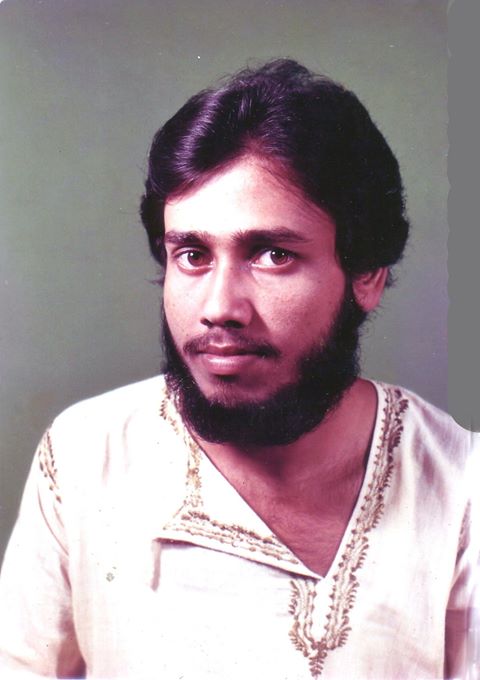 দ্রষ্টব্য: ফেসবুকে পাঠকের কমেন্টস্ নিচে দেয়া হলো:DrMd Akhtaruzzaman is feeling disappointed with Dilruba Shewly and 7 others.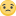 March 1 · Top of FormLikeShow more reactionsCommentShare69 Md Abdul Maleque, Dilruba Shewly and 67 othersComments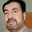 Aziz Baraich O young Dr so coolLikeShow more reactions· Reply · 1· March 1 at 2:22amManage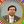 DrMd Akhtaruzzaman I am not young dr but the picture was taken since 1985.LikeShow more reactions· Reply · March 1 at 9:46amManage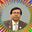 Write a reply...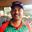 Akm Mostafizur Rahman দোস্ত মনে হচ্ছে স্বদেশী আন্দোলনের একজন কর্মী।LikeShow more reactions· Reply · 1· March 1 at 3:12amManageDrMd Akhtaruzzaman দোস্ত তুই সে সময়ের কথা একটু চিন্তা করে দেখিস, তোর নিজেক তখন আমার থেকে অনেক বেশি দেশ দরদী মনে হবে কারণ তোরা তো তখন পলিটিক্যালি অনেক বেশী ইনভল্ব ছিলি।
আমি সেই সময়ের প্রেক্ষাপটে আমার মনের কথা একটু তুলে ধরেছি মাত্র।LikeShow more reactions· Reply · March 1 at 9:49amManageWrite a reply...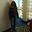 Dilruba Shewly You are looking gorgeous and scientist !!! Oh no looking poet, devdas etc etc.... but I'm thinking about your memories! How many gigabytes? You always give us joyful feelings to reading your articles but I could not do anything for you that makes you happy! Thanks Akhtar and take care! Don't be upset for march! Go ahead friend for this march maybe the happiest one ....LikeShow more reactions· Reply · 2· March 1 at 4:54am · EditedManageDrMd Akhtaruzzaman Since 32 years back I looked like a "dorbesh baba" having my long beard, not like devdash or scientist!
My hard disk memory is not gigabyte but unlimited.!!!!?
Ha ha ha.........See MoreLikeShow more reactions· Reply · 1· March 1 at 10:19am · EditedManage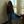 Dilruba Shewly DrMd Akhtaruzzaman thank you so much! I trust you that you are always telling the truth! Yes your memory disk is unlimited!!! Save it carefully!!! Have a happy month of the year!!!LikeShow more reactions· Reply · 1· March 2 at 7:03am · EditedManageDrMd Akhtaruzzaman Thanks my friend. But how long my database will be carefully saved into my virtual mega hard drive, I don't know. At any time it may be affected by incurable virus or it may damaged for ever due to unavoidable incidences.LikeShow more reactions· Reply · 1· March 2 at 10:53amManageDilruba Shewly DrMd Akhtaruzzaman may Allah always help you to create a new and strong memory drive which is never ever be change ! ThanksLikeShow more reactions· Reply · 1· March 3 at 11:07amManageDrMd Akhtaruzzaman My pleasure to you.LikeShow more reactions· Reply · March 3 at 10:04pmManageWrite a reply...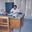 Mohasin Khan Akhtar bhai sabita Khub chena lagse karon amio shahjalal hall er student silam. Ekhon clean save tai milate kosta hasseLikeShow more reactions· Reply · 1· March 1 at 6:41amManageDrMd Akhtaruzzaman তা দেখে থাকবে হয়তাবা। লেখাটা পড়ার জন্য ধন্যবাদ। ভাল থক প্রফেসর মহাসিন হোসেন খান।LikeShow more reactions· Reply · March 1 at 10:01amManageWrite a reply...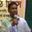 Asgar Ali দুলাভাই দরবেশ বাবাই দেখতে ভালো ছিলো। সেই এরশাদ যিনি আমাদের জীবন থেকে মুল্যবান তিনটি বছর ছিনিয়ে নিয়েছিলেন তার প্রতিকার আমরা আজও পাইনি।LikeShow more reactions· Reply · 1· March 1 at 7:45amManageDrMd Akhtaruzzaman লেজহুমো এরশাদ উনি আমাদের জীবন থেকে অনেক ক'টা বছর কেড়ে নিয়েছেন।LikeShow more reactions· Reply · March 1 at 10:20amManageWrite a reply...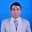 Abdul Amin একটা অসাধারন লেখা।খুবই ভাল লাগল। তবে আমার একই প্রশ্ন পতিত সামরিক শাসক এর বিচার কি কোন দিন হবে না। সেত এখন জামাই আদরে আছে। আমাদের চার বসরে কোর্স আট বসরের মত লেগেছে তারই জন্য।LikeShow more reactions· Reply · 1· March 1 at 8:21amManageDrMd Akhtaruzzaman দোস্ত কার বিচার কে করে রে ভাই। আমি তো লিখেছি, প্রেম এবং পলিটিক্সে অানফেয়ার বলে কিছু নেই। তাই কার বিচার কে করবে?LikeShow more reactions· Reply · March 1 at 10:22amManageWrite a reply...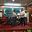 Nazir Nazir "লেজেহুমে" শব্দটা বাদ পড়ল কিভাবে। এটা তো তোমা্রই সৃস্টি লেফটেন্যান্ট জেনারেল হুোসেন মহম্মদ. এরশদ থেকেLikeShow more reactions· Reply · 1· March 1 at 8:29amManageDrMd Akhtaruzzaman নাজির ভাই "লেজেহুমাে" আমার দেয়া শব্দ না, ওটা তখন পত্রিকায় ওভাবে লেখা হতো।LikeShow more reactions· Reply · March 1 at 10:23amManageWrite a reply...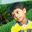 Salim Rahman আসল দরবেশLikeShow more reactions· Reply · 1· March 1 at 10:13amManageDrMd Akhtaruzzaman নকল দরবেশ।LikeShow more reactions· Reply · 1· March 1 at 10:24amManage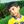 Salim Rahman অসম্ভবLikeShow more reactions· Reply · March 1 at 2:21pmManageWrite a reply...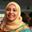 Drfouzia Khanom Very promising lookLikeShow more reactions· Reply · 1· March 1 at 12:25pmManageDrMd Akhtaruzzaman Thanks BhaviLike· Reply · March 1 at 1:43pmManageWrite a reply...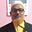 Aman Ullah দাঁড়িটা কেটে এরশাদের অনুচর না সেঁজে বরং দাঁড়িটা লম্বা রেখে মহা/ভন্ড দরবেশ সাঁজাই বেহেতের ছিল দোস্ত।LikeShow more reactions· Reply · 1· March 1 at 3:11pmManageDrMd Akhtaruzzaman তা দোস্ত তোমার বদান্যতা। বেশ ভাল বলেছ। সেটা করলে তো অবশ্যই ভাল হতো।Like· Reply · March 1 at 4:18pmManageWrite a reply...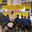 তোফাজ্জল হোসেন মানিক স্যর ডারি কেটে খুব ভালো করেছেন। হয়তোবা কেউ jmb বলে......LikeShow more reactions· Reply · 1· March 1 at 4:28pmManageDrMd Akhtaruzzaman মানিক খুবই সত্য বলেছেন, এখন ওমন দাঁড়ি থাকলে কপালে দুর্গতি ছিল।Like· Reply · March 2 at 1:01amManageWrite a reply...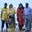 Kamal Talukder দোস্ত, লেজেহুমো এরশাদ শুধু আমাদের জীবন থেকে ৫ টি বছরই কেড়ে নেয়নি,এই বিশ্ব বেহায়া আমাদের পরবর্তী প্রজন্মকে বহু পিছিয়ে দিয়ে গেছে আর অনেক বন্ধুর জীবনে নেমে এসেছিল সারাজনমের বেকারত্ব।LikeShow more reactions· Reply · 1· March 1 at 10:01pmManageDrMd Akhtaruzzaman কি আর করবি রে দোস্। আমরা আমজনতা, আমাদের হাত পা বান্দা কিচ্ছু করনের নাই। হুদাহুদি খেদোক্তি করণ ছাড়া।Like· Reply · March 2 at 12:58amManageWrite a reply...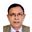 Md Mozaffar Rahmam Looking like a underground revolutionary leader. Memorable picture.LikeShow more reactions· Reply · 1· March 2 at 12:07amManageDrMd Akhtaruzzaman স্যার এ সময়ে ঐ বয়সে ওমন দাঁড়ি রাখলে নিশ্চিত জেএমবি' র খাতায় নাম উঠে যেত।Like· Reply · March 2 at 1:00amManageWrite a reply...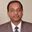 Golam Rasul When? seeing as younger brother of Lalon. Best wishes.LikeShow more reactions· Reply · 1· March 2 at 10:10amManageDrMd Akhtaruzzaman This photograph was taken since mid 1985. I have linkage with Lalon this because I was the student of Lalon loko sahittya primary school, sewria, khustia.Like· Reply · March 2 at 10:47amManageWrite a reply...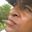 Md Mohiul Alam স্যার, আপনার বিশ্ববিদ্যালয় স্মৃতি পড়লাম। খুব ভাল লাগল সাথে ছবিটাLikeShow more reactions· Reply · March 2 at 11:07amManage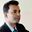 Enamul Haque দুলাভাই, দাঁড়ি এবং গোঁফে অসাধারণ লাগছে (ফেসবুক শুভানুধ্যায়ীদেরকে জ্ঞাতার্থে বলি- আমার দুলাভাইকে সবকিছুতেই অসাধারণ লাগে)। দুলাভাই, আপনার লেখার স্কৃতিচারনের সময়কালটাতে আমি ৭ বছরের বালক ছিলাম । স্বাধীনতা মাসের গুরুত্বটা তখন বেশী তাৎপরযপূর্ণ মনে হতো। এখন স্বাধীনতা মাসের আনন্দটা ১৯৮৫ সালের সেই হো. মো. এরশাদ দাম্ভোক্তীর মতো অনেটা। কারণ স্বাধীনতার ৪৬ বছর পরও বাংলার মাটিতে স্বাধীনতার অপশক্তি স্বাধীন বাংলা অচল করবার জন্য সোচ্চার। যেখানে পরিবহনের চালক প্রতিদিন শতশত নিরীহ পথচারীকে হত্যা করছে কিন্তু তার বিচার করলে স্বাধীন বাংলাকে অচল করার অভিপ্রায়ে গোটা দেশের জনগণকে জিম্মি করে পরিবহন শ্রমিক নেতাসহ সরকারী আমলারা ফায়দা লুটতে চায় তাদের বোঝা দরকার যে জনগণকে জিম্মি করে তারা তাদের ফায়দা হাসিল করতে চাইছে সে জনগণ ১৯৮৫ সালের জনগণ নয়। তাই আপনার “স্বাধীনতার মাসের শুরুর দিনটিতে স্বাধীনতার সুর নয়, আমার মন বীণায় এরশাদ সাহেবের যুদ্ধাংদেহী হুঙ্কারের করুণ সুর বাজে!” শিরোনামে লেখার মাধ্যমে সরকারকে আর ও কঠোর ও যথাযথ পদক্ষেপ নেবার জন্য উদত্ত আহব্বান জানাচ্ছি।LikeShow more reactions· Reply · March 2 at 11:28amManage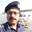 Md Rafiqul Islam Dosto tomar chokher bhasay dustemi keno?LikeShow more reactions· Reply · March 2 at 12:16pmManage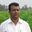 Parashu Ram Adhikari Oh..dada! is it your's pic? unbelievable.....at which age?LikeShow more reactions· Reply · March 2 at 12:52pmManage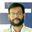 Saibal Tanvir কোন বিশেষ এক ধরনের পেশার মানুষের সাথে মিল আছে বলে মনে হচ্চে .........LikeShow more reactions· Reply · 1· March 2 at 1:05pmManageDrMd Akhtaruzzaman ব্যাটা খোলাসা করে কস্ না কেন?
রাজাকার, আলবদর না জেএমবি না কি বাউল মনে হচ্ছে?Like· Reply · March 2 at 2:33pmManage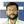 Saibal Tanvir উপর থেকে যে কোন একটাতে টিক দিলেই চলবেLike· Reply · 1· March 2 at 2:40pmManageDrMd Akhtaruzzaman তা তুই টিকটা দিয়ে দ্যাস না ক্যান দোস্?Like· Reply · 1· March 2 at 7:41pmManageWrite a reply...DrMd Akhtaruzzaman হ্যাঁ এনামুল তোমার লেখা পড়লাম। ভাল লাগলো স্মৃতিচারণ করে বেশ মজা পাই। দিন সময় ক্ষণ যত যেতে থাকবে স্মৃতিগুলো ততটাই মোহনীয় হয়ে ওঠে। লেজেহোমো এরশাদ আমাদের জীবন থেকে অনেকগুলো বছর কেড়ে নিয়েছিলেন। ১৯৮৬ সালের বিসিএস এর নিয়োগ পাই ১৯৮৯ সালের শেষে। আরো অনেক কথা। কোনটা রেখে কোনটা বলবো।
আমরা আমজনতা কিচ্ছু করার নেই।LikeShow more reactions· Reply · March 2 at 2:32pmManage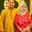 Alimuzzaman Zaman বেশ মনে রেখেছো ৩২ বছর আগের সৃতিকে। ঐযে কথা " রাজনীতিতে শেষ কথা বলে কিছু নেই" এই বাক্যেই সব সর্বনাশ।LikeShow more reactions· Reply · 1· March 4 at 8:01amManage